PERALTA COMMUNITY COLLEGE DISTRICT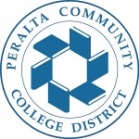 COUNCIL ON INSTRUCTION, PLANNING, AND DEVELOPMENT (CIPD)   CIPD Agenda, Monday, Oct 5, 2020, 1:30pm-3:30pm, via zoom Co-Chair: Siri Brown, VC of Academic AffairsCo-Chair: Heather Sisneros, Laney Curriculum Co-chairNote Taker: Frank NguyenACT 1: Review Sept 2020 agenda minutes (1:30pm- 1:40pm)ACT 2: Curriculum proposals for review and approval (1:40pm-2:20pm)Merritt CollegeBerkeley City College College of Alameda Laney CollegeACT 3: Pressing Curriculum Topics (2:20pm-3:00pm) ADT Updated Check List.Credit for Prior Learning, see attachments uploaded to CPL folder located in the dropbox        https://www.dropbox.com/home/CIPD%20AGENDA%20%26%20ITEMS/CIPD%2020-    21%20Agenda%20%26%20Items/CPLBCC proposed update to DE tab in META to streamline the calculation of FTES for noncredit DE courses and in particular how to derive the weekly student contact hours (WSCH) factor. It is supposed to involve adding together three different categories for the course:Total instructional hoursTotal outside of class hoursTotal regular effective contact hours (those not already included in 1)PCCD COR already include item # 1 and 2. BCC proposal is whether course outlines---presumably on the DE tab---should also have a field for item 3, to be filled out on the outline for a non-credit course that will be approved for DE, instead of using the DE template adopted from Santa Rosa, which is confusing (attached) 